Порядок действий Клиента  системы ДБО «Клиент-Банк» при разблокировке и при «чистке» usb токена jacarta Порядок действие при разблокировке JaCarta PKI.Если Клиент забыл/потерял PIN код на JaCarta PKI, сменить PIN код возможно обратившись в службу поддержки Банка. Сертификат в этом случае перевыпускать не требуется, доступ к ключевому контейнеру восстанавливается с помощью нового PIN- кода, установленного Клиентом. Для этого:1.1  Клиенту необходимо запустить,  установленную ранее программу «Единый клиент JaСarta», и переключиться в режим Администратора (см. рис. ниже)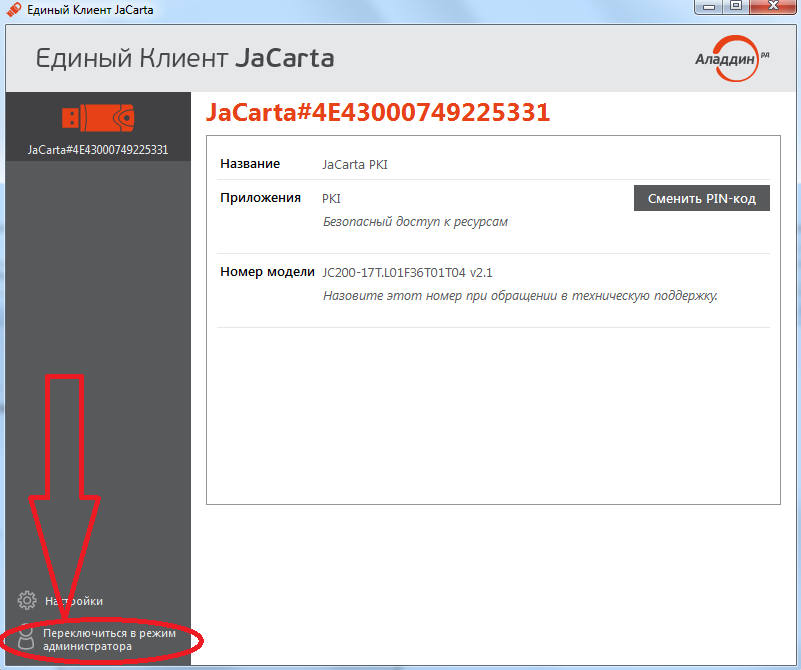 1.2 Далее Клиенту необходимо перейти в закладку PKI  и нажать кнопку  «Установить Pin-код пользователя» (см.рис.ниже)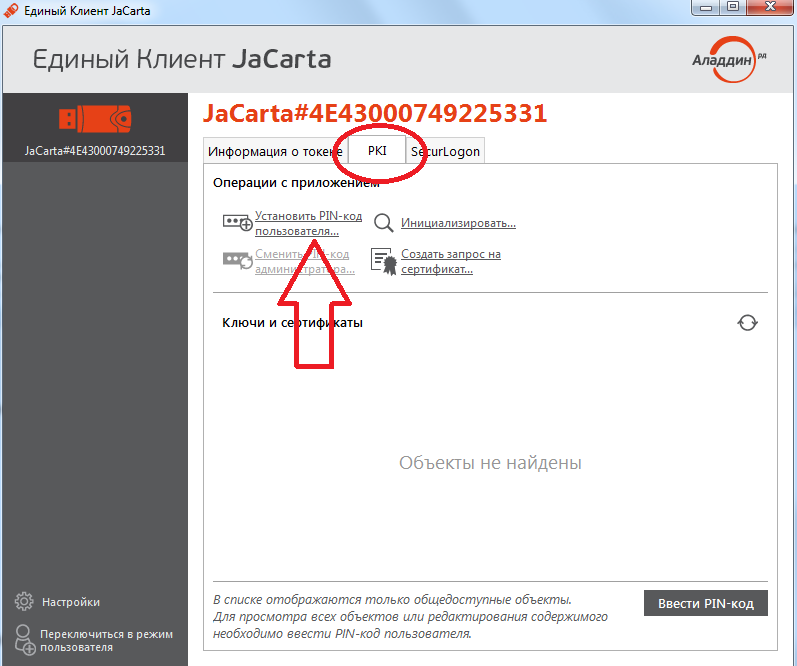 В выпадающем окне «Установка Pin-кода пользователя» Клиенту необходимо ввести новый желаемый Pin-код и подтвердить его. Затем нажать кнопку «Выполнить» (см. рис.ниже). 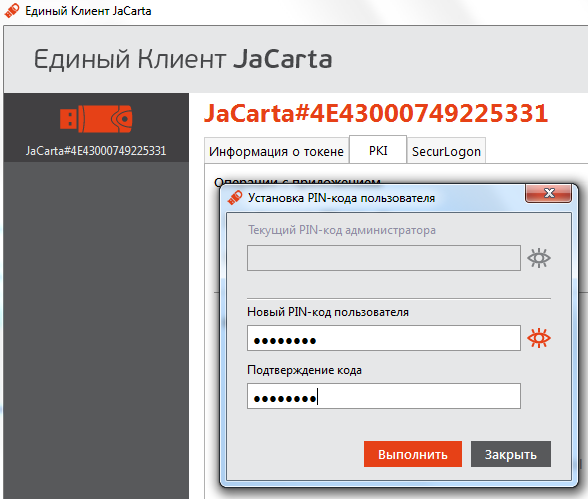 1.4 В следующем окне «Запрос/Ответ» Клиенту в системе будет сформирован «Запрос» (см. рис.ниже), который необходимо передать (переслать/продиктовать) сотруднику службы поддержки Банка.(В запросе всегда латинские буквы и цифры, буквы О нет, этим знаком всегда обозначена цифра 0 (ноль).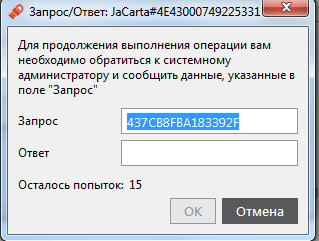 ВАЖНО! Окно «Запрос/Ответ» после передачи Запроса Администратору Службы поддержки Банка  не закрывать! Все действия Клиента в онлайн режиме  с Администратором Службы поддержки Банка! Необходимо получить данные из Банка для ввода в поле «Ответ». Если окно закрыть, то будет необходима генерация нового «Запроса» и передача его в Банк для получения «Ответа».1.5  Клиент получает буквенно-цифровые данные от Администратора службы поддержки Банка и вставляет их в поле «Ответ»  в окне «Запрос/Ответ» программы «Единый клиент JaСarta» . Затем нажимает кнопку «ОК» (см. рис.ниже)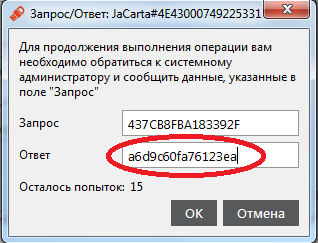 1.6  В следующем выпадающем окне Клиент получает сообщение что его новый Pin-код к токену  JaCarta установлен, токен разблокирован. Доступ к ключевому контейнеру для формирования ЭП восстановлен.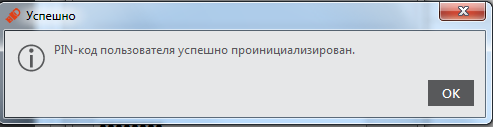 Порядок действий при «чистке»  JaCarta PKI.Если требуется очистить токен , например в случае если меняется владелец ключа, или превышен объем памяти для записи очередного контейнера, или по желанию владельца сертификата,  для этого:2.1  Если меняется владелец токена, то сначала необходимо воостановить доступ к токену, установив новый пароль пользователя (см. п.1 по порядку разблокировки токена).2.2  Далее для очистки токена Клиенту необходимо запустить,  установленную ранее программу «Единый клиент JaСarta»,  переключиться в режим Администратора, перейти в закладку PKI и выполнить частичную или полную чистку  токена, воспользовавшись  удалением конкретного контейнера (ов), сертификата и/или ключа, выбрав соответствующий объект и нажав на «корзину» (см. рис.ниже)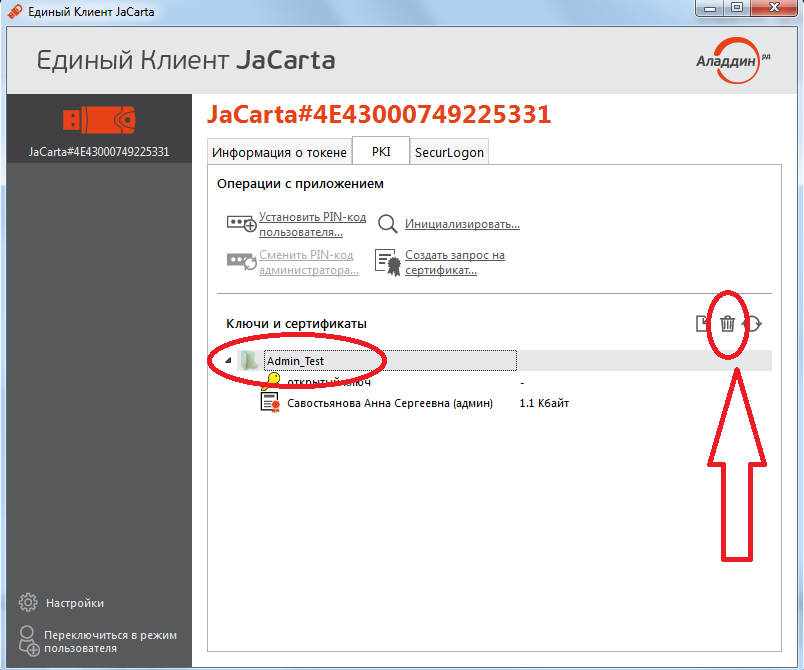 